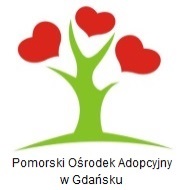 Konferencjapod patronatem honorowym  Marszałka Województwa Pomorskiego , Prezydenta Miasta Gdańska oraz Rektora Uniwersytetu Gdańskiegopt.„Oblicza świadomej adopcji: perspektywy – szanse - wyzwania”w ramach dnia otwartego, która odbędzie się 8 listopada 2018 r. o godz. 9.00 aula S209na Wydziale Nauk SpołecznychUniwersytetu Gdańskiegoul. Jana Bażyńskiego 480-309 GdańskPodczas rejestracji w dniu konferencji możliwe będzie wpisanie się na listę osób chętnych do udziału w panelu dyskusyjnym z udziałem rodzin adopcyjnych, w Pomorskim Ośrodku Adopcyjnym w Gdańsku, dnia 08 listopada w godz. 16:30 – 18:00.     Serdecznie zapraszamy do udziału Pracowników i Studentów Wydziału Nauk Społecznych.  9.00-9.30Rejestracja uczestników konferencjiRejestracja uczestników konferencji9.30-9.45Otwarcie konferencji – powitanie uczestników.Joanna BartoszewskaDyrektor Pomorskiego Ośrodka Adopcyjnego w GdańskuProf. UG, dr hab. Jerzy GwizdałaRektor Uniwersytetu Gdańskiego Dr Magdalena BłażekPrzedstawiciel Uniwersytetu Gdańskiego9.45-11.00Procedura adopcyjna z perspektywy pracy pedagoga: szanse i wyzwaniaIwona Krejmer i Sebastian FudalaPedagodzy Pomorskiego Ośrodka Adopcyjnego 
w Gdańsku11.00-11.30PrzerwaPrzerwa11.30-13.00Procedura adopcyjna z perspektywy pracy psychologa: szanse 
i wyzwania Monika Bereśniewicz i Izabela KościukPsycholodzy Pomorskiego Ośrodka Adopcyjnego 
w Gdańsku13.00-13.15Pytania od uczestnikówPytania od uczestników13.15-13.30Zakończenie konferencjiJoanna BartoszewskaDyrektor Pomorskiego Ośrodka Adopcyjnego w Gdańsku